Tätigkeitsbericht Studenteninitiative Weitblick e.V., MünchenGesamtübersicht über Aktivitäten und Veranstaltungen im Geschäftsjahr Berichte über ausgewählte Aktivitäten--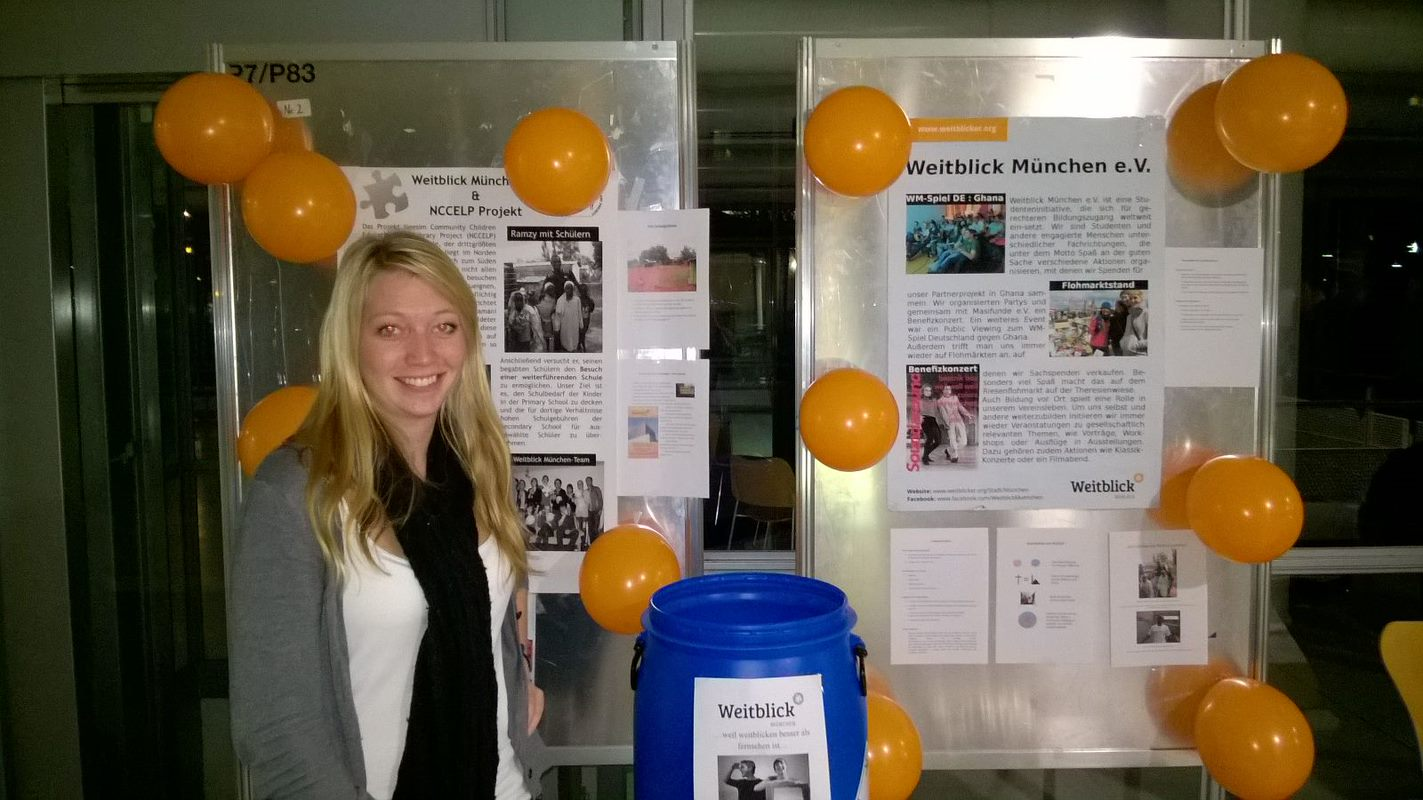 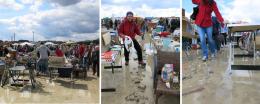 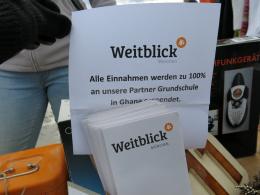 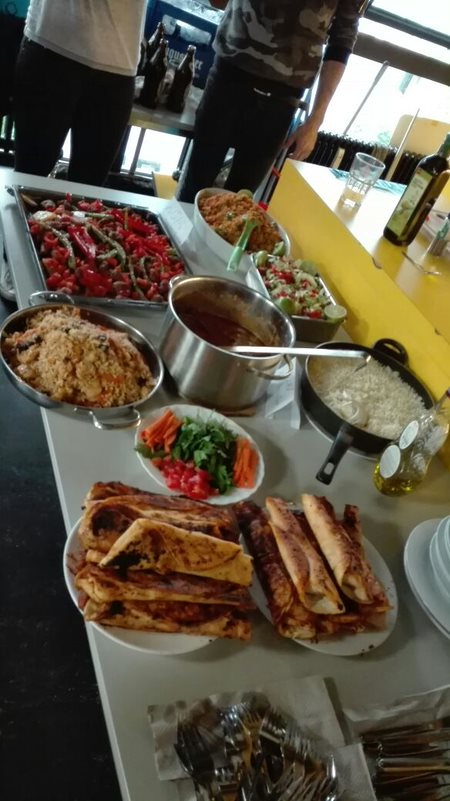 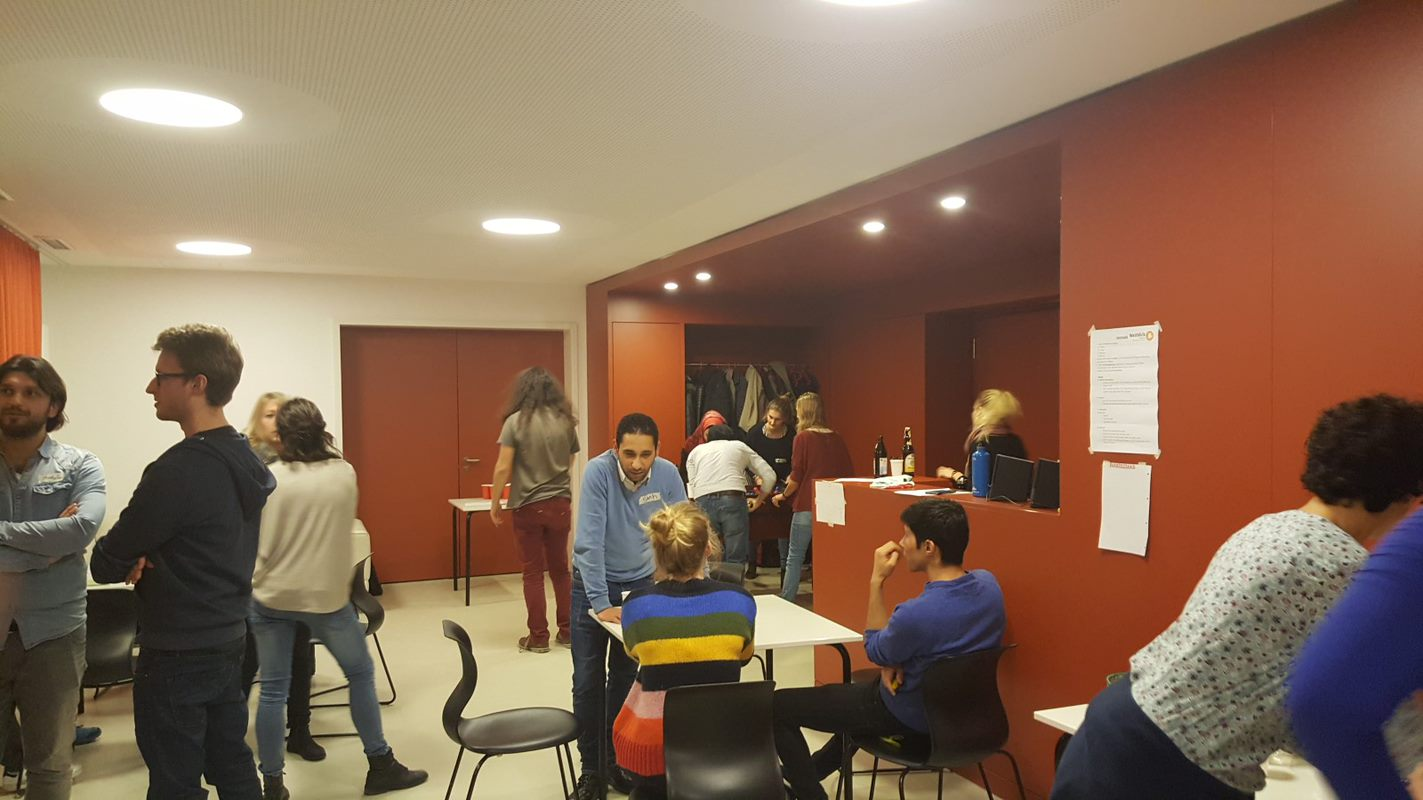 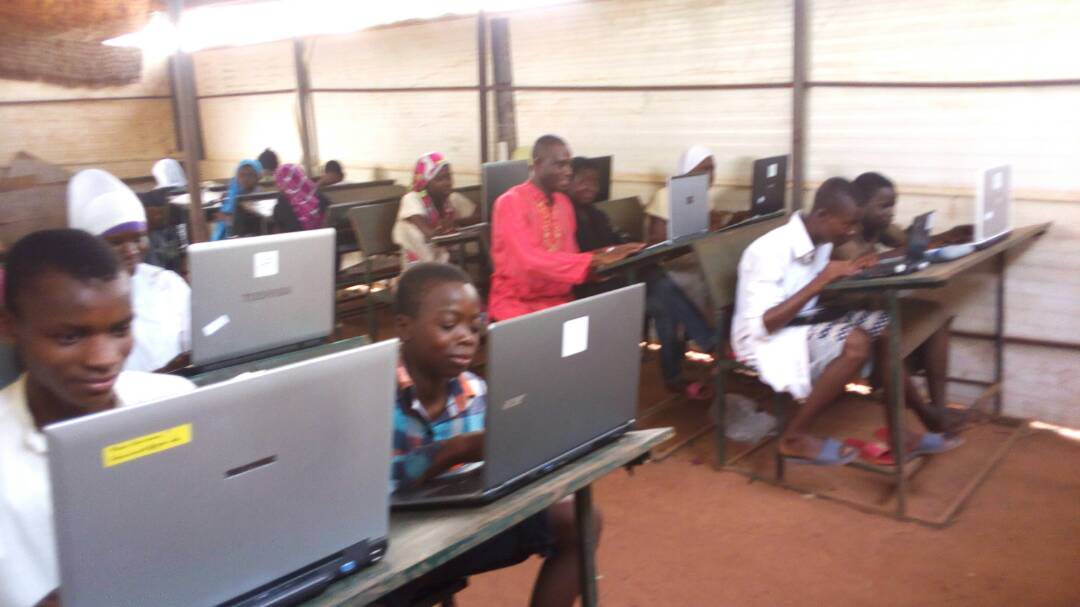 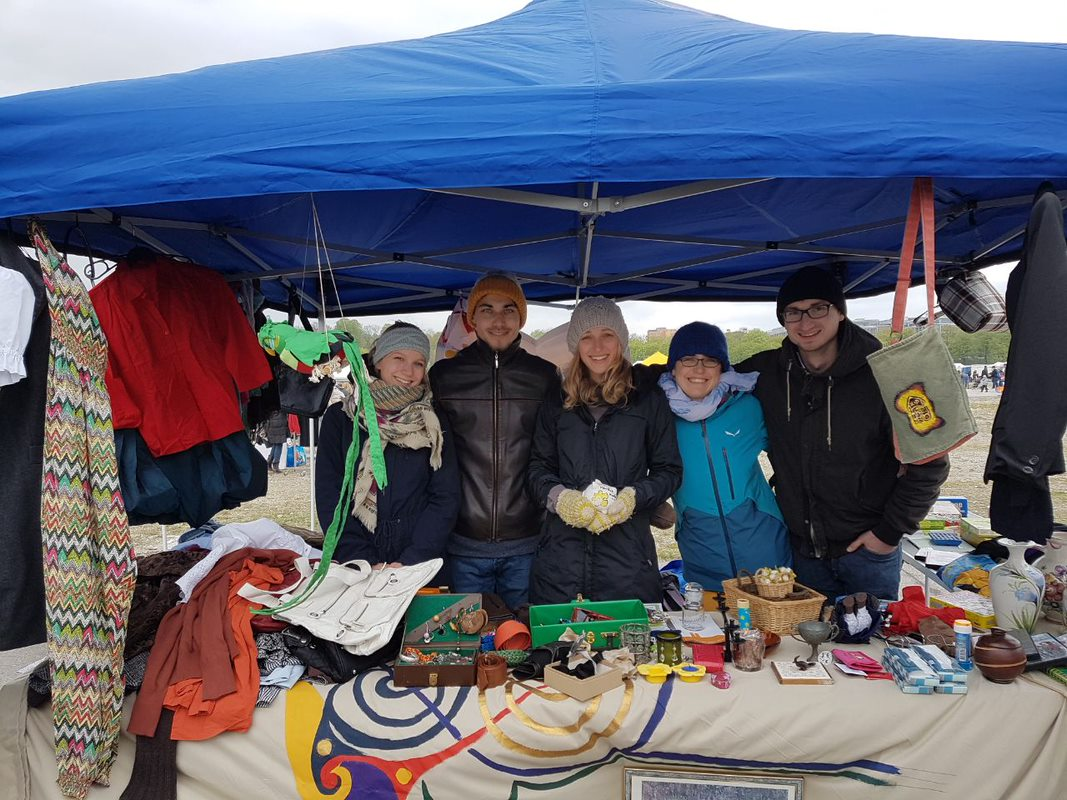 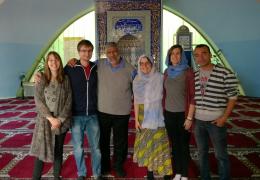 Bezeichnung der VeranstaltungMitgliederversammlungJahreshauptversammlung: Jahresrückblick, Entlastung des Vorstandes, Wahl des neuen Vorstandes